The Big Picture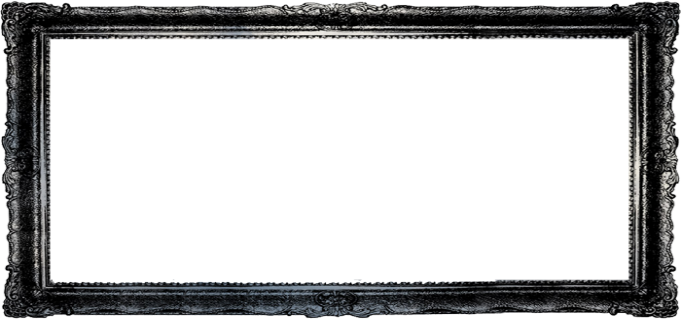 Finding God’s Purposes in 1 PeterPastor Toby  Week 20  1/1/2023 A “Recap” of 1 Peter1 Peter 1:1 – 2:17Peter Has Good News For Us…    We have been brought to _____ by God Himself.  (1:3)Why?  Because we were spiritually _____.  (1:14, 1:18, 2:11)How?  By planting His _______ in your heart through the ______________ of the good news.  (1:12, 1:23-25)Now What?  Our _______________ changes……on the __________. (1:3-6a)…on our _____________. (1:6-7)Trials _________ our faith.Trials __________ us for __________ reward.…on our ___________. (1:14, 1:22, 2:5, 2:9-10) We’re God’s ____________.We’re God’s ___________.…on our ___________.  We must pursue _____________. (1:14-16)We must lead the _______ to ___________ our God. (2:9, 2:12)…on our ___________ towards ________________.  We must ___________ to government. (2:13-14)We must _________ our culture. (2:15-16)We must show __________ to everyone. (2:17)